	Dąbrówka Leśna, 08.02.2023 r.Zn. spr.: SA.270.1.1.2023Zapytanie ofertowe o wartości poniżej 130 000 złzgodnie z § 4 ust 8 Regulaminu udzielania zamówień publicznych w Nadleśnictwie Oborniki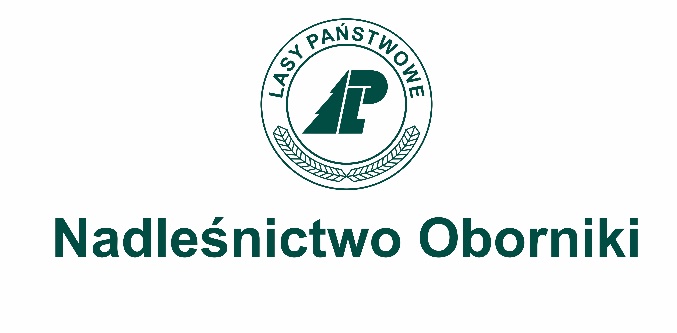 „Obsługa budowlana Nadleśnictwa Oborniki 01.03.2023 – 29.02.2024”.II. Określenie przedmiotu rozpoznania Przedmiot zapytania- specyfikacja:1. Przedmiotem Umowy jest świadczenie usług polegających w szczególności na:rozpoznaniu i pomocy w organizacji usuwania awarii na leśniczówkach oraz innych obiektach leśnych,pomocy w organizacji drobnych remontów w leśniczówkach oraz innych obiektach leśnych,opracowywaniu technologii napraw oraz wytycznych projektowych dotyczących drobnych remontów (dotyczy to wyłącznie prac na zgłoszenie),zgłoszenia wykonywanych prac do właściwego organu,pomocy w szukaniu wykonawców prac naprawczych oraz remontowych,nadzoru technicznego nad pracami naprawczymi i drobnymi remontami,w bardziej skomplikowanych sprawach szukanie i zlecenie wykonania projektu naprawy lub remontu dla osoby uprawnionej (koszty samego projektu po stronie Zamawiającego),ocenie szacunkowych kosztów napraw,ocenie kosztów usunięcia awarii powykonawczo przedstawionych przez  wykonawcę prac, udzielaniu rad dotyczących rozwiązań i założeń projektowych przyszłych inwestycji – dotyczy wyłącznie prac na zgłoszenie,pomocy w organizacji przetargów publicznych – dotyczy wyłącznie prac na zgłoszenie,ocenie technicznej już wykonanych projektów.2.Wykonawca zobowiązuje się do w szczególności: wykonania przeglądów budowlanych okresowych (jednorocznych i pięcioletnich) wszystkich budynków Nadleśnictwa Oborniki, w tym wymaganych przez obowiązujące przepisy prawa oraz wskazane przez Zamawiającego,wykonania przeglądów budowlanych okresowych (jednorocznych i pięcioletnich) wież przeciwpożarowych w Nadleśnictwie Oborniki;nadzorowania inwestycji, remontów, rozbiórek w Nadleśnictwie Oborniki, sporządzania kosztorysów inwestycyjnych,posiadania ubezpieczenia odpowiedzialności cywilnej w zakresie objętym umową i przedłożenia Zamawiającemu kopii polisy,inne czynności zlecone przez Zamawiającego związane z opieką techniczną nad obiektami będącymi w zarządzie Zamawiającego.  II. Wymogi wobec Wykonawcy: 1. Wykonawca jest zobowiązany do współpracy z Zamawiającym. 2. Wykonawca jest zobowiązany do zachowania pełnej poufności wynikającej z realizacji niniejszej usługi. 3. Wykonawca zobowiązany jest do posiadania ubezpieczenia odpowiedzialności cywilnej w zakresie objętym umową i przedłożenia Zamawiającemu kopii polisy.4. W postępowaniu mogą brać udział Wykonawcy, którzy nie podlegają wykluczeniu z w okolicznościach, o których mowa w art. 7 ust. 1 pkt 1-3 ustawy z dnia 13 kwietnia 2022 r. o szczególnych rozwiązaniach w zakresie przeciwdziałania wspieraniu agresji na Ukrainę oraz służących ochronie bezpieczeństwa narodowego (Dz. U. z 2022 r. poz. 835, dalej: „Specustawa”).Na podstawie:1)     art. 7 ust. 1 pkt 1 Specustawy Zamawiający wykluczy Wykonawcę wymienionego w wykazach określonych w rozporządzeniu 765/2006 i w rozporządzeniu 269/2014 albo wpisanego na listę na podstawie decyzji w sprawie wpisu na listę rozstrzygającej o zastosowaniu środka, o którym mowa w art. 1 pkt 3 Specustawy;2)     art. 7 ust. 1 pkt 2 Specustawy Zamawiający wykluczy Wykonawcę, którego beneficjentem rzeczywistym w rozumieniu ustawy z dnia 1 marca 2018 r. o przeciwdziałaniu praniu pieniędzy oraz finansowaniu terroryzmu (Dz. U. z 2022 r. poz. 593 i 655) jest osoba wymieniona w wykazach określonych w rozporządzeniu 765/2006 i rozporządzeniu 269/2014 albo wpisana na listę lub będąca takim beneficjentem rzeczywistym od dnia 24 lutego 2022 r., o ile została wpisana na listę na podstawie decyzji w sprawie wpisu na listę rozstrzygającej o zastosowaniu środka, o którym mowa w art. 1 pkt 3 Specustawy;3)     art. 7 ust. 1 pkt 3 Specustawy Zamawiający wykluczy Wykonawcę, którego jednostką dominującą w rozumieniu art. 3 ust. 1 pkt 37 ustawy z dnia 29 września 1994 r. o rachunkowości (Dz. U. z 2021 r. poz. 217, 2105 i 2106) jest podmiot wymieniony w wykazach określonych w rozporządzeniu 765/2006 i rozporządzeniu 269/2014 albo wpisany na listę lub będący taką jednostką dominującą od dnia 24 lutego 2022 r., o ile został wpisany na listę na podstawie decyzji w sprawie wpisu na listę rozstrzygającej o zastosowaniu środka, o którym mowa w art. 1 pkt 3 Specustawy.III. Termin świadczenia usług i płatności:1. Przedmiot umowy wykonywany będzie od 01.03.2023 r. do 29.02.2024 r.2. Termin płatności – 14 dni.IV. Warunki złożenia oferty:Oferent przedstawi Zamawiającemu informację zawierającą: 1. Propozycję cenową za wykonanie przedmiotu zamówienia należy złożyć na formularzu ofertowym.Formularz ofertowy stanowi załącznik nr 1 do niniejszego rozpoznania.2. Wraz z ofertą należy złożyć podpisane oświadczenie o niepodleganiu wykluczeniu (zał. 2) oraz podpisaną klauzulę RODO (zał. 3).2. Osobę do kontaktu: Anna Kłujsza, tel. 695 311 985;3. Ofertę należy dostarczyć osobiście lub listownie do sekretariatu Nadleśnictwa Oborniki (ul. Gajowa 1, 64-600 Dąbrówka Leśna) w terminie najpóźniej do 22.02.2023 r. do godziny 11:00. Oferta musi znajdować się w zaklejonej kopercie z informacją „Oferta SA.270.1.1.2023. Nie otwierać przed 22.02.2023 godz. 12:00”. W razie przesyłania oferty pocztą należy kopertę z ofertą opatrzyć opisem włożyć do drugiej koperty opatrzonej adresem Nadleśnictwa. Na kopertach nie należy umieszczać ani imienia i nazwiska, ani adresu nadawcy.4. Termin składania ofert: ofertę do dnia 22 lutego 2023 roku do godziny 11:00.5. Termin otwarcia ofert: otwarcie ofert nastąpi dnia 22 lutego 2023 roku o godz. 12:00.V. Kryteria wyboru oferty: 100% cena bruttoW kryterium cena, ocena złożonych ofert zostanie dokonana wg następującego wzoru:         		Najniższa cena brutto spośród ofert ocenianych	 				(niepodlegających odrzuceniu)		 Pc=                 _____________________                                 x 100 pkt x 100%                       	 	 Cena brutto oferty ocenianej		Gdzie:		Pc – liczba punktów w ramach kryterium cena Ocenie w ramach kryterium cena podlegać będzie cena łączna brutto podana w Ofercie za wykonanie całości Przedmiotu zamówienia (Załącznik nr 1 do zapytania ofertowego). Jeżeli złożono ofertę, której wybór prowadziłby do powstania u Zamawiającego obowiązku podatkowego zgodnie z przepisami ustawy z dnia 11 marca 2004r. o podatku od towarów i usług, Zamawiający w celu oceny takiej oferty dolicza do przedstawionej w niej ceny podatek od towarów i usług, który miałby obowiązek rozliczyć zgodnie z przepisami.VI. Osoba uprawniona do kontaktów w sprawie zamówienia:Anna Kłujsza, tel. 695 311 985anna.kłujsza@poznan.lasy.gov.plNiniejsza informacja nie stanowi oferty w myśl art. 66 Kodeksu Cywilnego, jak również nie jest ogłoszeniem w rozumieniu ustawy Prawo zamówień publicznych. Informacja ta ma na celu wyłącznie rozpoznanie rynku.Opracował: 	Konrad Owczarzak				Zatwierdzam:	Nadleśniczy Jacek SzczepanikZałączniki:1. Formularz ofertowy2. Oświadczenie o niepodleganiu wykluczeniu z postępowania.3. Klauzula RODO4. Wzór umowyI. Prowadzący rozpoznanie:Skarb Państwa - Państwowe Gospodarstwo Leśne Lasy Państwowe Nadleśnictwo Oborniki reprezentowane przez: Jacka Szczepanika – Nadleśniczegoz siedzibą Dąbrówka Leśna, ul. Gajowa 1, 64-600 Oborniki tel. 61 297 13 02faks. 61 296 13 61adres e-mail: oborniki@poznan.lasy.gov.pl